DADO ALLA CARNE (Bimby) Ingredienti :3oo g di carne300g di verdure miste ( sedano carote cipolle salvia rosmarino aglio pomodoro )300 g di sale grosso30 g di vino rosso1 foglia di alloro1 chiodo di garofano . Preparazione :Tritare la carne 10 secondi velocità 7 e mettere da parte .Tritare le verdure 10 sec . vel . 5 .Unire il sale , la carne , il vino , l' alloro , il chiodo di garofano e cuocere 30 minuti a temperatura Varoma velocità 1 .Alla fine portare lentamente a vel . 5 / 6 . Dopo omogenizzare tutto portando lentamente a velocità Turbo per un minuto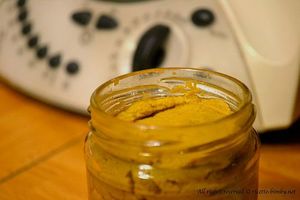 Di Cristiana Gabriele